L A V R I S     T O U R SΛ.ΑΛΙΜΟΥ 92-ΑΡΓΥΡΟΥΠΟΛΗΤΗΛ.210-9929747  FAX.210-9927190Email..lavris.tours@yahoo.gr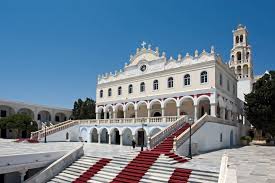  ΗΜΕΡΗΣΙΑ  ΕΚΔΡΟΜΗ  στην ΤΗΝΟ                                              Τιμή.. 50 ευρώ                                                                                                ΠΡΟΓΡΑΜΜΑ  ΕΚΔΡΟΜΗΣ Αναχώρηση 06.00 από την ΑΘΗΝΑ για τη ΡΑΦΗΝΑ. Επιβίβαση στο πλοίο με προορισμό την ΤΗΝΟ. Άφιξη στο νησί και επιβίβαση στο πούλμαν μας για την εκκλησία για το προσκύνημα μας στην ΠΑΝΑΓΙΑ. Ελεύθερο υπόλοιπο και μετάβαση στο λιμάνι για την  αναχώρηση μας στις  18.00 με το πλοίο για το δρόμο της επιστροφής. Άφιξη στη ΡΑΦΗΝΑ. Επιβίβαση στο πούλμαν και μεταφορά στην Αθήνα. ΤΕΛΟΣ ΕΚΔΡΟΜΗΣ.                 ΑΝΑΧΩΡΗΣΕΙΣ  ΑΠΟ  ΠΕΙΡΑΙΑ ,ΑΘΗΝΑ , ΓΛΥΦΑΔΑΣΥΜΠΕΡΙΛΑΜΒΑΝΕΙ*ΠΟΥΛΜΑΝ ΠΟΛΥΤΕΛΕΣ*ΑΚΤΟΠΛΟΙΚΑ ΕΙΣΗΤΗΡΙΑ*ΑΣΦΑΛΕΙΑ ΑΣΤΙΚΗΣ ΕΥΘΥΝΗΣ*ΦΠΑ*ΑΡΧΗΓΟ-ΣΥΝΟΔΟ